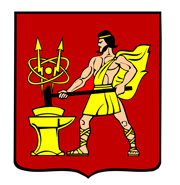 АДМИНИСТРАЦИЯ  ГОРОДСКОГО ОКРУГА ЭЛЕКТРОСТАЛЬМОСКОВСКОЙ   ОБЛАСТИПОСТАНОВЛЕНИЕ  _______18.09.2019____ № ____652/9______О сносе самовольной постройки по адресу: Московская область, г. Электросталь, 
ул. Красная, д.15В соответствии с Градостроительным кодексом Российской Федерации, 
п. 4 ст. 222 Гражданского кодекса Российской Федерации, уведомлением Главного 
управления государственного строительного надзора Московской области от 17.07.2019 
№ 07Исх–8253/09-08 о выявлении самовольной постройки, на основании 
протокола по результатам обхода (объезда) объектов самовольного 
строительства, а также объектов незавершенного строительства, расположенных на территории городского округа Электросталь Московской области от 04.07.2019 и акта осмотра объекта самовольного строительства № 1 от 04.07.2019, Администрация городского округа Электросталь Московской области ПОСТАНОВЛЯЕТ:1. Признать самовольной постройкой объект, расположенный на земельном 
участке с кадастровым номером 50:46:0010201:7 и частично на землях 
неразграниченной государственной собственности по адресу: Московская область, г.Электросталь, ул.Красная, д.15, в охранной зоне воздушной  линии электропередачи 110 Кв «Краматорская 2», в связи с отсутствием исходно-разрешительной документации, правоустанавливающих документов.2. Установить Мартиросяну Н.М., осуществившему строительство, срок для добровольного сноса самовольной постройки в течение трех месяцев со дня вступления в силу настоящего постановления.3. По истечении срока для добровольного сноса самовольной постройки 
Комиссии по вопросам выявления самовольно построенных объектов капитального строительства, в том числе объектов незавершенного строительства на территории городского округа Электросталь осуществить повторный осмотр места расположения самовольной постройки.4. При неисполнении лицом, осуществившим строительство, настоящего постановления в добровольном порядке, снести самовольную постройку, указанную в п.1 настоящего постановления.5. Опубликовать настоящее постановление в газете «Официальный вестник» 
и разместить его на официальном сайте городского округа Электросталь Московской 
области www.electrostal.ru.6. Источником финансирования публикаций настоящего постановления в 
газете «Официальный вестник» и на официальном сайте городского 
округа Электросталь Московской области www.electrostal.ru принять 
денежные средства, предусмотренные в бюджете городского округа Электросталь Московской области по подразделу 0113 «Другие общегосударственные вопросы» 
раздела 0100.7. Настоящее постановление вступает в силу со дня его официального опубликования.8. Контроль за исполнением настоящего постановления возложить на заместителя
главы Администрации городского округа Электросталь Московской области – Денисова В.А.Глава городского округа 								        В.Я. Пекарев  